Comité préparatoire de la Conférence diplomatique pour l’adoption d’un Arrangement de Lisbonne révisé sur les appellations d’origine et les indications géographiquesGenève, 30 et 31 octobre 2014Projet d’ordre du jourétabli par le Directeur généralOuverture de la réunionÉlection d’un président et deux vice-présidentsAdoption de l’ordre du jourVoir le présent document.Examen du projet de règlement intérieur de la conférence diplomatiqueVoir les documents LI/R/PM/2 et LI/R/PM/5/Rev.2.Examen de la liste des États et observateurs qui seront invités à la conférence diplomatique et des projets de lettres d’invitationVoir les documents LI/R/PM/3 et LI/R/PM/5/Rev.2.Examen de l’ordre du jour, des dates et du lieu de la conférence diplomatiqueVoir le document LI/R/PM/4.Adoption du rapportClôture de la réunion[Fin du document]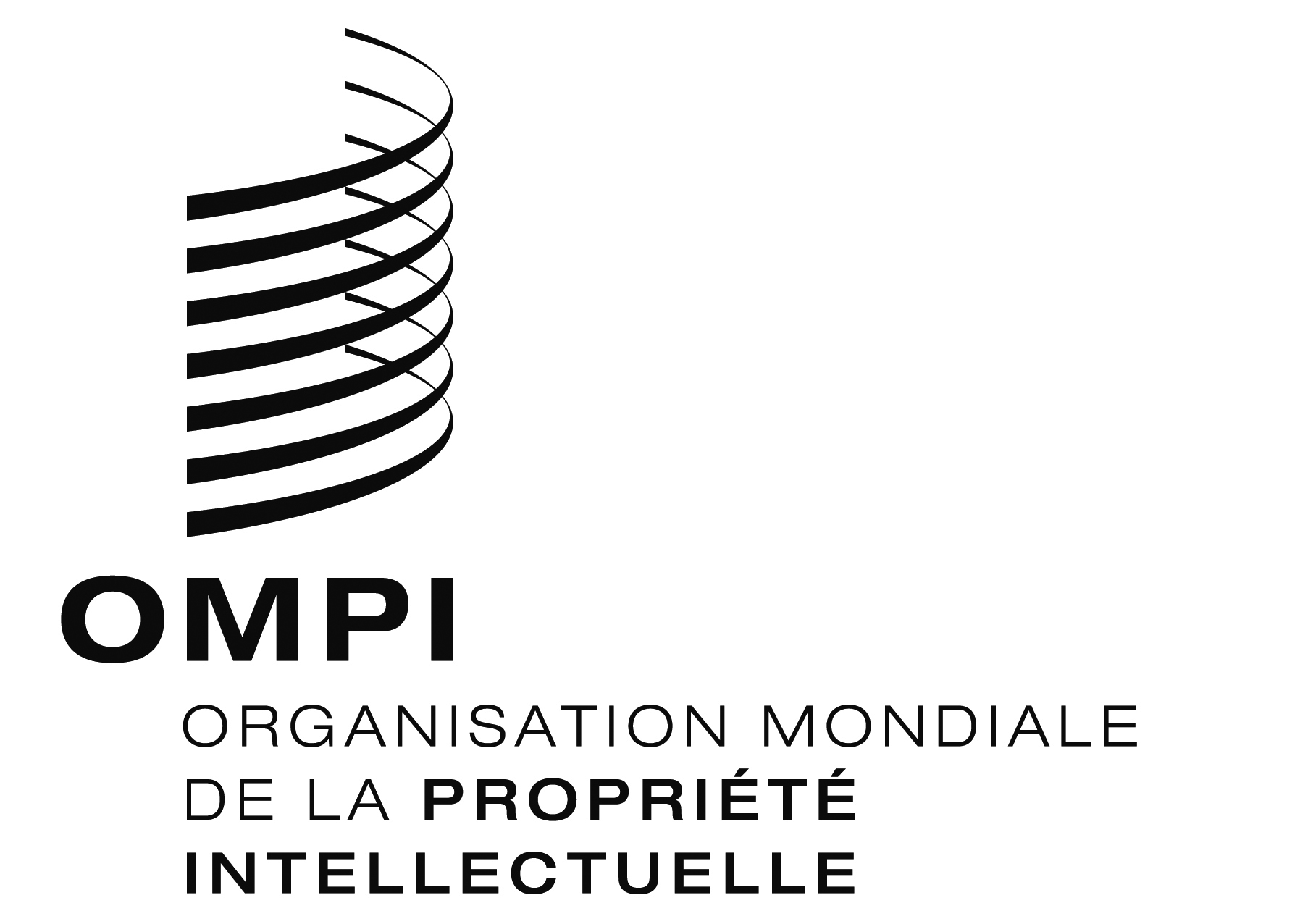 FLI/R/PM/1 Prov.4 LI/R/PM/1 Prov.4 LI/R/PM/1 Prov.4 ORIGINAL : anglais ORIGINAL : anglais ORIGINAL : anglais DATE : 24 octobre 2014 DATE : 24 octobre 2014 DATE : 24 octobre 2014 